St Gregory’s SEN in a nutshell – Summer 2021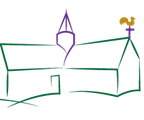 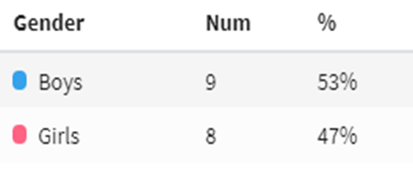 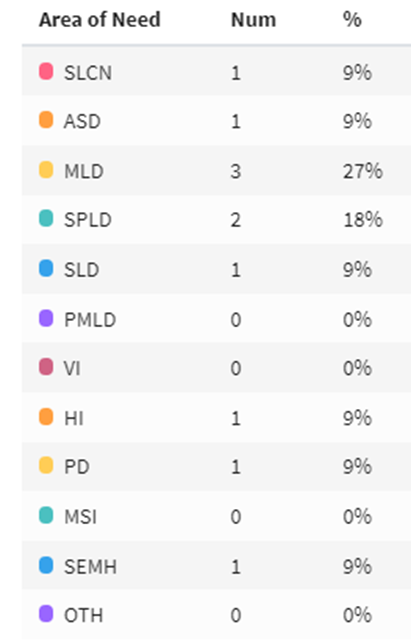 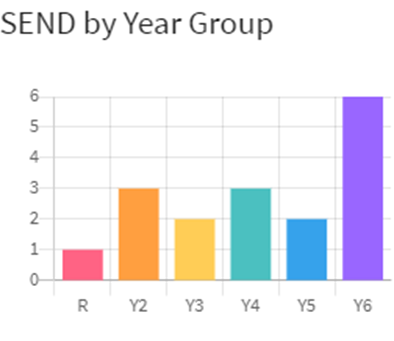 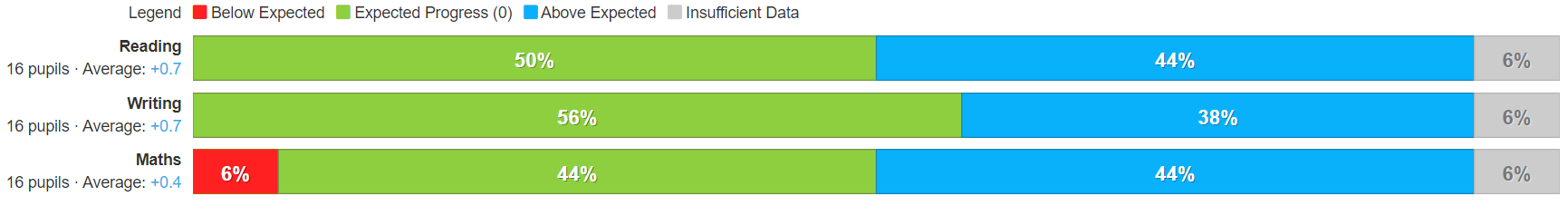 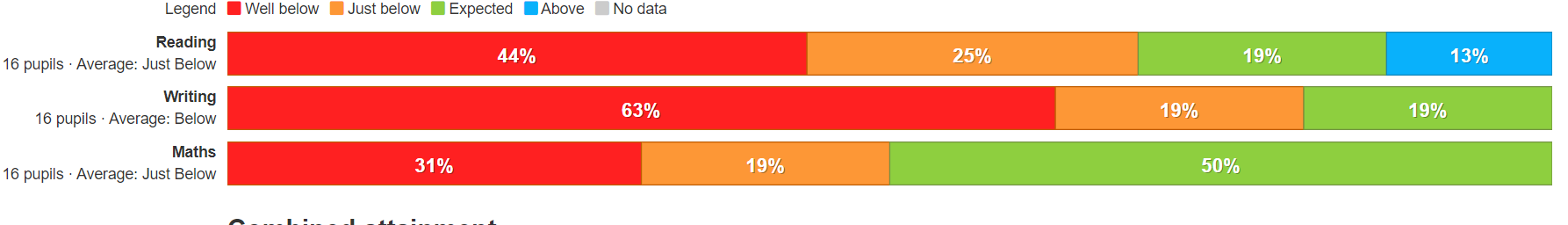 